Union internationale pour la protection des œuvres littéraires et artistiques (Union de Berne)Comité exécutifSoixante-deuxième session (47e session ordinaire)Genève, 3 – 11 octobre 2016Rapportadopté par le comité exécutifLe comité exécutif avait à examiner les points suivants de l’ordre du jour unifié (document A/56/1) : 1, 2, 3, 4, 5, 6, 9, 10, 30 et 31.Le rapport sur ces points figure dans le rapport général (document A/56/17).M. Fayssal Allek (Algérie) a été élu président du comité exécutif;  M. Sumit Seth (Inde) et M. Manuel Guerra Zamarro (Mexique) ont été élus vice-présidents.[Fin du document]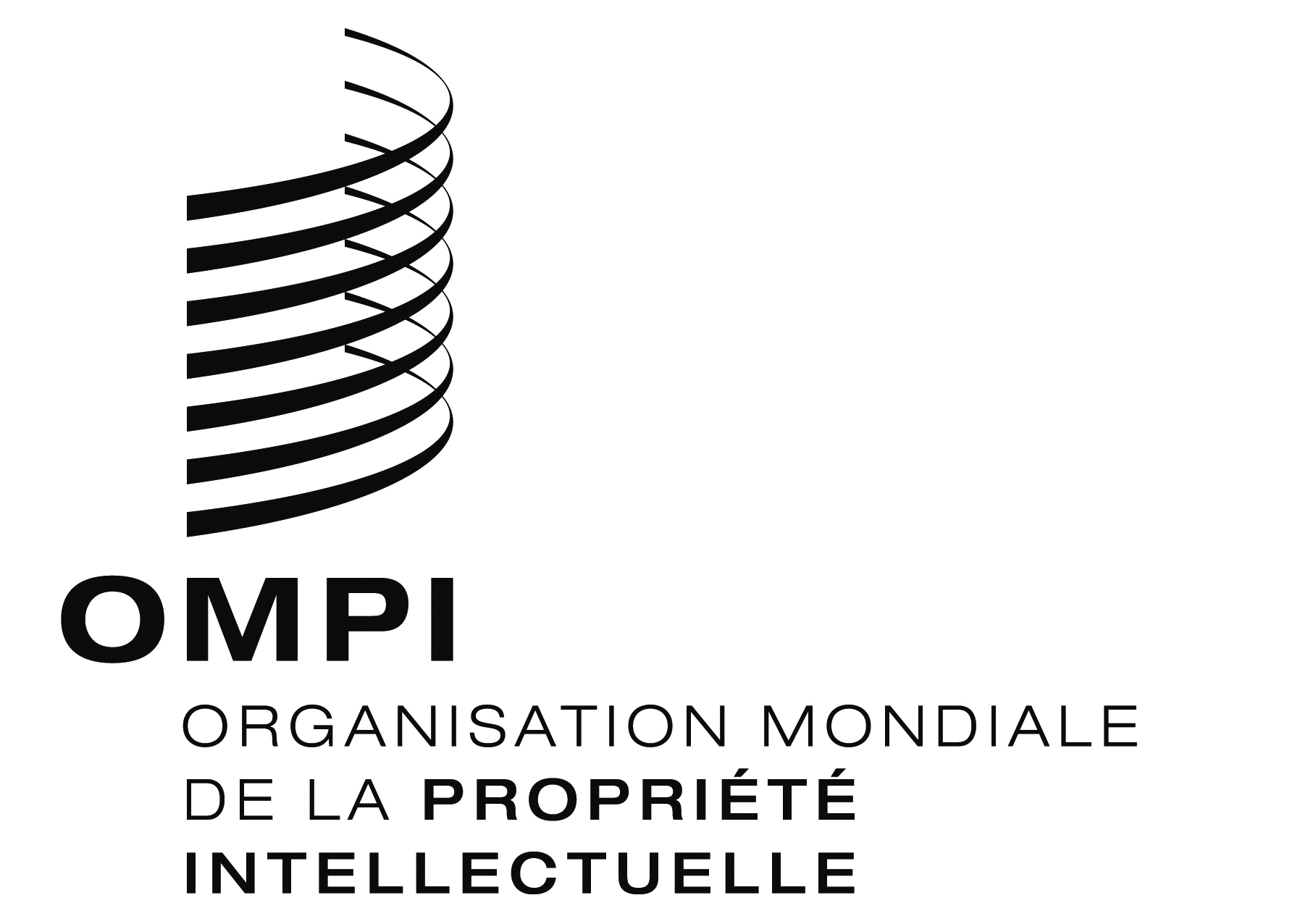 FB/EC/62/1B/EC/62/1B/EC/62/1ORIGINAL : anglaisORIGINAL : anglaisORIGINAL : anglaisDATE : 16 décembre 2016DATE : 16 décembre 2016DATE : 16 décembre 2016